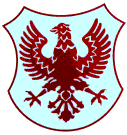 Številka: 6/2015Datum: 8. 9. 2015ZAPISNIK9. redne seje Sveta KS Bratov Smuk, ki je bila 8. 9. 2015 ob 19.00 uri v prostorih Krajevne skupnosti, Bratov Smuk, Likozarjeva ulica 29, Kranj.Prisotni: Manja Zorko, Aleksandar Andrić, Tina Žalec Centa, Lado Likar, Stanislav Rupnik, Rudolf KukovičDNEVNI RED:Pregled in potrditev zapisnika 8. redne seje KSPoročilo o preteklem deluNačrti za jesen in zimo 2015Vprašanja, predlogi in pobude članov sveta KSAd.1Pregled in potrditev zapisnika 8. redne seje KSNa zapisnik 8. redne seje KS ni bilo pripomb. Zapisnik je bil potrjen.Ad.2Poročilo o preteklem deluOd zadnje seje, 12. maja so se zvrstili naslednji dogodki in aktivnosti:Izdaja prvega biltena KS v junijuSmukfestNova spletna stran KSObveščanje preko spletne in Facebook straniSestanek koordinatorjev blokov glede odjemnih mestOtroške delavnice SmukarijeUreditev igrišča za odbojko na mivki za baliniščemPredsednica obvesti člane Sveta, da zaenkrat KS ne more sama postaviti oglasnih desk, saj je njihova postavitev del celostne prenove Planine, kjer naj bi bile deske enotne.Stanislav Rupnik predlaga naj KS občino opominja na čimprejšnjo izvedbo projekta celostne prenove Planine. Glede zadeve ureditve odjemnih mest predlaga, da naj KS opozarja vse strani, da se čimprej izvedejo dogovorjene aktivnosti. Organizacijo Smukfesta ocenjuje pozitivno.Ad.3Načrti za jesen in zimo 2015Predsednica je predlagala, da bi izvedli turnir v odbojki na mivki na obnovljenem igrišču, ki bi ga spremljal tudi prvi garažni/kletni sejem po principu »vzemi-pusti«. Ostali prisotni člani Sveta se strinjajo z izvedbo tega dogodka.Člani Sveta se strinjajo za pripravo in izdajo drugega biltena KS v decembru, ki bi vseboval tudi koledar za leto 2016.Člani Sveta se strinjajo, da se nadaljuje izvajanje otroških delavnic Smukarij, ki jih bo potrebno zaradi novih vremenskih razmer prestaviti v prostore KS.Člani Sveta se strinjajo, da se v decembru organizira druženje krajanov. Za dogodek se predvideva kuhano vino, vroča čokolada ali čaj za otroke in pecivo. Vabilo na druženje se doda v bilten KS.Ad.4Vprašanja, predlogi in pobude članov sveta KSManja predstavi predlog za ureditev ogledal pri izvozih iz garaž za boljšo preglednost in varnost pri izvozu. Predstavi tudi problem uničevanja košev za smeti ob košarkarskih igriščih za bloki.Stanislav predstavi problem nepreglednosti in nevarnosti krožnega križišča za pešce pri Sparu.Rudolf predlaga, da se pri prehodu za pešce pri Sparu uredi klančina za invalide. Opozori tudi na problem prečkanja ceste čez količke pri mesariji Ave.Seja se je zaključila ob 20. 20 uri.Zapisnikarica:MANJA ZORKOPredsednica sveta KS Bratov SmukTINA ŽALEC CENTAMESTNA OBČINA KRANJKrajevna skupnostBRATOV SMUKLikozarjeva ulica 29,4000 Kranj